Exercice 1 (15 points):Important :1/ Tout fichier enregistré en dehors du dossier de travail ne sera pas pris en compte dans la note final.2/ L’animation finale comporte 2 séquences : séquence N°1 a le nom « intro » comporte 80 images et la 2ème nommée « principale » comporte 40 images.Travail demandé :1/ Dans le lecteur C : créer votre dossier de travail en le renommant avec <votre nom et prénom> où vous enregistrez tous vos fichiers au fur et à mesure.2/ Démarrer le logiciel d’animation disponible sur votre ordinateur.3/ Créer un nouveau document Flash avec les propriétés suivantes :                Taille : 550 X 350.                Couleur arrière-plan : bleu.                Cadence : 15 ips.4 / Dans la séquence1qui doit être renommée en « intro », on aperçoit le texte « bienvenue à notre lycée » qui défile de la façon suivante :Le mot « bienvenue » défile de gauche à droite.Le reste de la phrase défile de droite à gauche.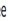 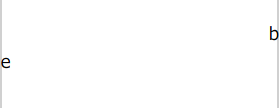 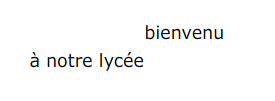 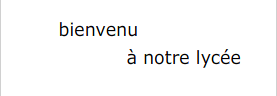 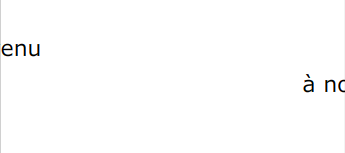 5/ a/ Insérer une nouvelle séquence et la renommer en « principale ».b/ Créer dans cette séquence une interpolation de mouvement du soleil selon la trajectoire indiquée dans l’exemple si dessous et contient le texte « lycée Bembla » en arrière- plan6/ Dans la séquence « intro », insérer un bouton de la catégorie « buttons rounded » et le programmer en action script pour qu’en relâchant ce bouton, on accède directement à la séquence « principale ».7/ a/  Enregistrer le fichier final dans votre dossier personnel en le renommant avec votre nom et prénom.b/ Publier l’animation aux formats .swf, .exe et .htlm dans ce même dossier.Remarque : votre dossier personnel devra contenir 4 fichiers à la fin de l’épreuve : Nom_prénom.fla , Nom_prénom.swf , Nom_prénom.exe , Nom_prénom.htlm.Exercice 2 (3 points):a/ Donnez cinq (5) types de visioconférence :......................................................................................................................................................................................................................................................................................................................................................................................................................................................................................................................................................................................................................................................................................................................................................................................................................b/ Dans le cas de deux amis l’un en Tunisie et l’autre en France qui veulent communiquer en audiovisuel, quel type de visioconférence doivent ils utiliser ?........................................................................................................................................................................................................................................................................................................................Exercice 3 (2points):Donnez deux (2) outils matériels pour réaliser une visioconférence.........................................................................................................................................................................................................................................................................................................................Grille d’évaluation détaillée de l’exercice 1 :
Lycée Ali BourguibaBembla2010 – 2011*******04/11/2010Devoir de contrôle N° 1
Lycée Ali BourguibaBembla2010 – 2011*******04/11/20104ème Sciences Informatique
Lycée Ali BourguibaBembla2010 – 2011*******04/11/2010Matière : T.I.C  Durée : 1 heure  
Lycée Ali BourguibaBembla2010 – 2011*******04/11/2010Enseignant : Bouzgarrou SamiNom : ___________________Prénom : ______________________ Note :              Question1234567points0.750.750.510.510.5110.5+0.5110.5+0.520.50.50.50.5